Blooms Taxonomy  Remember: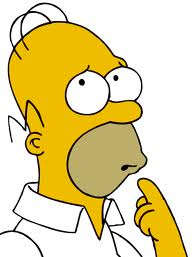   Understand: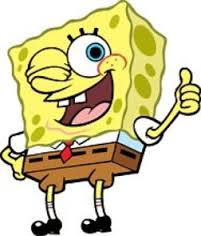     Apply:  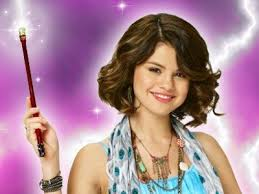    Analyze:  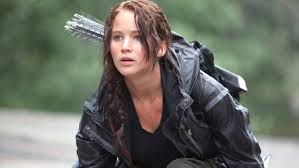   Evaluate:  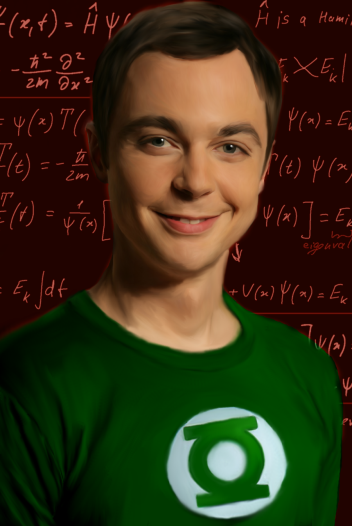   Create:  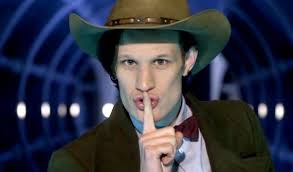 